Урок по теме: "Правила дифференцирования", 11-й классИсакова Роза Шабановна, учитель математики Тип урока: обобщение и систематизация знаний.Цели урока: образовательные: обобщить, систематизировать материал темы по нахождению производной; закрепить правила дифференцирования; раскрыть для учащихся политехническое, прикладное значение темы;развивающие: осуществить контроль усвоения знаний и умений;развить и совершенствовать умения применять знания в измененной ситуации; развить культуру речи и умение делать выводы и обобщать;воспитательные: развить познавательный процесс;воспитать у учащихся аккуратность при оформлении, целеустремленность.Оборудование: кодоскоп, экран;карточки;компьютеры;таблица;дифференцированные задания в виде мультимедиа презентации.ХОД УРОКАI. Проверка домашнего задания.1. Заслушать сообщения учащихся по примерам применения производных.2. Рассмотреть примеры применения производной в физике, химии, технике и других отраслях, предложенные учащимися.II. Актуализация знаний.Учитель: Дать определение производной функции.Какая операция называется дифференцированием?Какие правила дифференцирования используются при вычислении производной? (К доске приглашаются желающие учащиеся). производная суммы; производная произведения;производная, содержащая постоянный множитель;производная частного;производная сложной функции;Приведите примеры прикладных задач, приводящих к понятию производной.Ряд частных задач из различных областей наук.Задача № 1. Тело движется по прямой согласно закону х(t). Запишите формулу для нахождения скорости и ускорения тела в момент времени t.Задача № 2. Радиус круга R изменяется по закону R = 4 + 2t2. Определите, с какой скоростью изменится его площадь в момент t = 2 с. Радиус круга измеряется в сантиметрах. Ответ: 603 см2/с. Задача № 3. Материальная точка массой 5 кг движется прямолинейно по законуS(t) = 2t + , где S - путь в метрах, t – время в секундах. Найдите силу, действующую на точку в момент t = 4 с.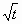 Ответ: Н. 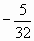 Задача № 4. Маховик, задерживаемый тормозом, поворачивается за t с на угол 3t - 0,1t2 (рад). Найдите:а) угловую скорость вращения маховика в момент t = 7с; 
б) в какой момент времени маховик остановится.Ответ: а) 2,86 ; б) 150 с.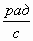 Примерами применения производной также могут служить задачи на нахождение: удельной теплоемкости вещества данного тела, линейной плотности и кинетической энергии тела и т.д.III. Выполнение дифференцированных заданий.Желающие выполнять задания уровня “А”, садятся за компьютер и выполняют тест с программированным ответом. (Приложение).ТЕСТ:1. Найдите значение производной функции в точке х0 = 3. 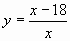 1) 2;
2) 0;
3) – 2;
4) – 3.2. Найдите значение производной функции у = хех в точке х0 = 1.1) 2е;
2) е;
3) 1 + е;
4) 2 + е.3. Решите уравнение f / (x) = 0 , если f (x) = (3x2 + 1)(3x2 – 1). 1) ;
2) 2;
3) ;
4) 0.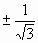 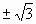 4. Вычислите f / (1), если f (x) = (x2 + 1)(x3 – x). 1) 0;
2) 2;
3) – 2;
4) 4.5. Найдите значение производной функции f(t) = (t4 – 3)(t2 + 2) в точке t0 = 1.1) – 8;
2) 8;
3) 6;
4) – 6. 6. Точка движется прямолинейно по закону: S(t) = t3 – 3t2. Выбери формулу, которая задаёт скорость движения этой точки в момент времени t.1) t2 – 2t;
2) 3t2 – 3t;
3) 3t2 – 6t;
4) t3 + 6t.Ответы к тесту:Остальные учащиеся выполняют задание уровня “В” и “С” (по выбору) в тетрадях. Каждому ученику предоставляется весь объем заданий вместе с дополнительной частью. В зависимости от уровня математической подготовки предлагается форма работы: индивидуальная или работа в группах.В 1. Тело, масса которого m = 5 кг, движется прямолинейно по закону s = l – t + t2 (где s измеряется в метрах, t – в секундах). Найти кинетическую энергию тела через 10 с после начала движения.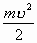 Ответ: 902,5 Дж.В 2. Выяснить при каких значениях х производная функции принимает положительные значения. f(x) = (x+2)2 .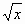 Ответ: х > 0;В 3. Тело движется по прямой так, что расстояние S (в метрах) от него до точки М этой прямой изменяется по закону S(t) = t2 + t +2 (t- время движения в секундах). Через сколько секунд, после начала движения, мгновенная скорость тела будет равна 5 м/с? (ЕГЭ, демонстрационный вариант 2005 года).Ответ: 2 сек.;В 4. Найти производную дроби. .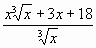 Ответ: 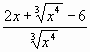 С 1. Найти все значения а, при которых f / (х) ?0 для всех действительных значений х, если f / (х) = х3 + 3х2 + ах. Ответ: а > 3;С 2. Найти все значения а, при которых f / (х) < 0 для всех действительных значений х, если f (х) = ах3 – 6х2 – х. Ответ: а < – 12;С 3. Найти все значения а, при которых неравенство f / (х) < 0 не имеет действительных решений, если f (х) = х5 + 3х3 + 3. Ответ: а > 0;Дополнительные задания: 1. Точка движется прямолинейно согласно закону S(t) = t2 – 6t + 1 (путь измеряется в сантиметрах, время – в секундах). Найдите скорость движения точки.2. Точка движется прямолинейно по закону S(t) = t3 – 3t2. Выберите, какой из формул v(t) = t2 – 2t; v(t) = Зt2 – 6t; v(t) = 3t2 – 3t задается скорость движения этой точки в момент времени t.3. Прямолинейное движение точки происходит по закону S(t) = 2t2 – 4t – 1 (путь измеряется в сантиметрах, время – в секундах). Определите, в какой момент времени скорость движений точки будет составлять 4 см/с.4. Найдите кинетическую энергию тела массой 1 кг, движущегося прямолинейно по закону S(t) = t2 + t (время измеряется в секундах, путь в метрах).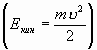 5. Найдите ускорение материальной точки, движущейся прямолинейно, если скорость изменяется согласно закону v(t) = 6t2 + 1 (м/с).6. Материальная точка движется прямолинейно со скоростью v(t) = 4t – 3. Среди данных законов движения S(t) = 4t2 – 3; S(t) = 2t 2 – 3t (м);
S(t) = 4t2 – 3t выберите тот, который описывает движение данной материальной точки.7. Угол поворота тела вокруг оси изменяется в зависимости от времени t по закону (t) = 0,1t2 – 0,5t + 0,2. Найти угловую скорость (в рад/с) вращения тела в момент времени t = 20 с.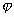 IV. Домашнее задание.Выполнить любые 3 номера из дополнительной части, придумать и решить 2 задачи прикладного характера по теме или выполнить задание на карточках, предложенное учащимся.Выполните заданиеНа столе у каждого учащегося находятся карточки с тестом, нужно указать пары “функция – график производной этой функции”. Ответы к заданию:V. Подведение итогов урока.№ задания123456№ ответа114423ГрафикФункция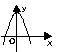 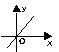 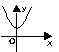 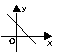 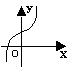 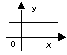 у = 2х – х3 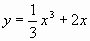 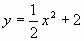 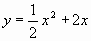 у = 2х – 7у = 2х + х4ГрафикФункцияу = 2х – х3 у = 2 – 3х2+у = х2 + 2+у = х+у = 2 - х+у = 2х – 7 у = 2+у = 2х + х4 у = 2 + 4х3+